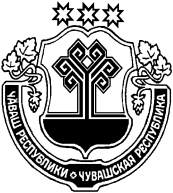 О признании утратившим силу постановления администрации Чиричкасинского сельского поселения Цивильского района Чувашской Республики от 20.10.2016  №100 «О порядке уведомления представителя нанимателя (работодателя) о намерении выполнять иную оплачиваемую работу муниципальными служащими администрации Чиричкасинского сельского поселения Цивильского района Чувашской Республики»  В соответствии с Федеральным законом от 02.03.2007 N 25-ФЗ "О муниципальной службе в Российской Федерации  и на основании протеста прокуратуры Цивильского района 03-05-2021 от 26.11.2021г. администрация Чиричкасинского сельского поселения Цивильского района Чувашской Республики   п о с т а н о в л я е т: 1. Признать утратившим силу постановление администрации Чиричкасинского сельского поселения Цивильского района Чувашской Республики от 20.10.2016  №100 «О порядке уведомления представителя нанимателя (работодателя) о намерении выполнять иную оплачиваемую работу муниципальными служащими администрации Чиричкасинского сельского поселения Цивильского района Чувашской Республики».2. Настоящее постановление вступает в силу после его официального опубликования (обнародования).Глава администрации Чиричкасинского сельского поселения                                                        В.В.ИвановаЧĂВАШ        РЕСПУБЛИКИÇĔРПУ    РАЙОНĔЧУВАШСКАЯ РЕСПУБЛИКА ЦИВИЛЬСКИЙ      РАЙОНЧИРИЧКАССИ  ЯЛ АДМИНИСТРАЦИЕЙЫШĂНУ2021 раштав уĕхĕн 15-мĕшĕ  № 57Чиричкасси ялĕАДМИНИСТРАЦИЯЧИРИЧКАСИНСКОГОСЕЛЬСКОГО ПОСЕЛЕНИЯПОСТАНОВЛЕНИЕ«15»декабря  2021 № 57деревня  Чиричкасы